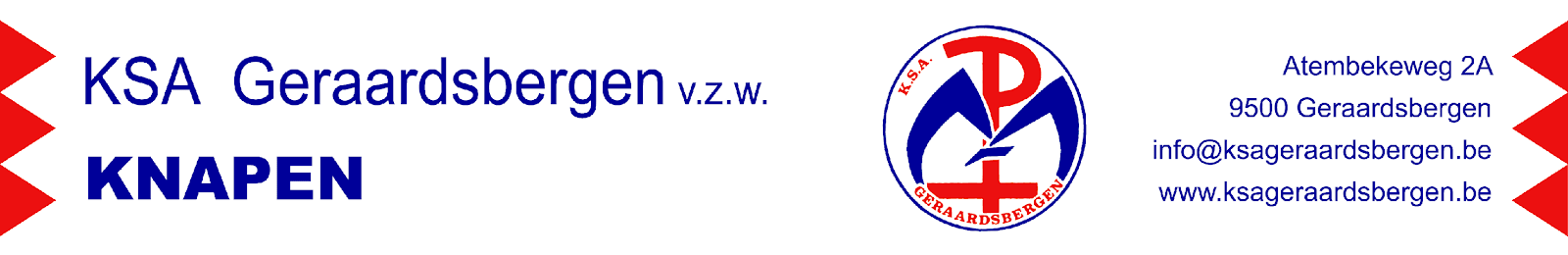 Beste KnapenHet nieuwe kampjaar 2022-2023 is alweer begonnen. Wij hebben al veel gekke ideeën en geven jullie hier graag een overzicht van. Mocht ik jullie zijn, ik zou niet twijfelen en alle zondagen komen! Goed weer of slecht weer, we zijn wij niet van suiker he KNAPENKALENDERZondag 2 oktoberEen regenjas zal handig zijn maar we hopen jullie om 14h te zien op de KSA. Zondag 9 oktoberJoepiee, het is terug KSA!Zondag 16 oktober‘T is weer zondag wat dus wil zeggen dat er een kei toffe KSA namiddag te wachten staat.Vrijdag 21 oktoberEen zeer belangrijke dag namelijk DAG VAN DE JEUGDBEWEGING! Toon dat jullie trotse KSA’ers zijn en trek allemaal jullie uniform aan om naar school te gaan. Zondag 23 oktoberStapschoentjes aan, waterfleske mee en allen richting Atembekeweg 2A.29-31 oktoberOnze eerste kamp staat al voor de deur! Verdere info volgt later.GroetjesDe Knapenleidingnathan@ksageraardsbergen.be   Yarne@ksageraardsbergen.be Brent@ksageraardsbergen.be Margo@ksageraardsbergen.be merel@ksageraardsbergen.beZondag 6 november Hoe je vakantie beter afsluiten dan met een namiddagje KSA?Zondag 13 novemberHou deze zeker allemaal vrij! Wij gaan namelijk op uitstap                                Verdere info volgt later.Zondag 20 novemberVandaag is het Christus Koning, niet enkel een namiddag KSA maar een volledige dag. Op deze dag krijgen vele van jullie hun witte fluitkoord. Verdere info volgt later.Zondag 27 novemberWhoop Whoop terug KSA!Zondag 4 decemberLaatste keer KSA voor de examens.Kerstvakantie: 26 december – 8 januariDit wil zeggen KERSTZANG! Wij gaan de hele vakantie van deur tot deur kerstliedjes zingen, en iets drinken & eten… Altijd super gezellig dus een aanrader om er zeker bij te zijn! Verdere info hierover volgt later. Woensdag 4 januariTijd voor een filmpje! Verdere info volgt later.